Prostor za urudžbeni štambiljPodnositelj zahtjeva: Naslov: ________________________________________________________________________________________Adresa: ________________________________________________________________________________________OIB:____________________________________________Zastupan po ________________________________________________________________________________________ (kod 2 ili više podnositelja zahtjeva odmah odrediti zajedničkog predstavnika ili zajedničkog opunomoćenika sukladno čl. 35. st. 1. Zakona o općem upravnom postupku (NN 47/09))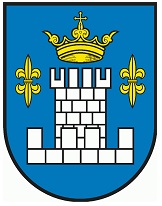 REPUBLIKA HRVATSKAGrad KoprivnicaUpravni odjel za prostorno uređenjeZrinski trg 148 000 KoprivnicaPREDMET: 	UPORABNA DOZVOLA ZA GRAĐEVINE ČIJI JE AKT ZA GRAĐENJE NEDOSTUPAN ILI UNIŠTEN- zahtjev za izdavanje Uz zahtjev se podnosi u skladu s odredbom članka 190. Zakona o gradnji (NN 153/13, 20/17, 39/19 i 125/19) sljedeća dokumentacija: kopiju katastarskog plana za katastarsku česticu na kojoj je građevina izgrađena dokaze da je građevinska dozvola, odnosno drugi odgovarajući akt uništen ili nedostupan te se uz zahtjev prilažu potpisani slijedeći prilozi: Prilog A, Prilog BUpravna pristojba na zahtjev se naplaćuje 20,00*/** kn temeljem Tar. br. 1. Uredbe o tarifi upravnih pristojbi (Narodne novine br. 8/17, 37/17, 129/17, 18/19, 97/19 i 128/19). Upravna pristojba na rješenje plaća se temeljem Tar. br. 51. Uredbe o tarifi upravnih pristojbi u trenutku udovoljavanja zahtjevu pristojbenog obveznika.U________________________, dana ___.___._______. godine. _________________________________Potpis podnositelja zahtjev*osim ako se radi o subjektima oslobođenim od plaćanja upravne pristojbe prema čl. 8. Zakona o upravnim pristojbama (NN 115/16) **osim za podneske koje stranka upućuje elektroničkim putem  u sustavu e-GrađaniPRILOG A – Podaci o podnositeljima zahtjevaU________________________, dana ___.___.________. godine______________________________________________Potpis podnositelja zahtjevaPRILOG B – Dokumentacija koja može biti prilog zahtjevuU________________________, dana ___.___.________. godine______________________________________________Potpis podnositelja zahtjevaOIBVrsta subjektaIme i prezime / NazivDržavaPoštanski brojMjestoUlica i kući broje-mailOIBTelefonMobitelFaxOpunomoćenikAdresa za primanje pošteOstali priloziOpis prilogaKatastarski plan(KLASA, URBROJ, datum izdavanja, naziv tijela)Lokacijska dozvola(KLASA, URBROJ, datum izdavanja, naziv tijela)Građevinska dozvola(KLASA, URBROJ, datum izdavanja, naziv tijela)Dokaz postojeće građevine(KLASA, URBROJ, datum izdavanja, naziv tijela)Dokaz uporabljivosti postojeće građevine(KLASA, URBROJ, datum izdavanja, naziv tijela)Dokaz o pravnom interesu, odnosno da podnositelj može biti investitor(ZK izvadak, datum izdavanja, naziv tijela)